	                            CONVOCATORIA A PLENO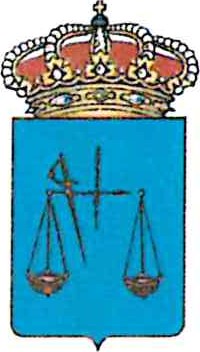 AYUNTAMIENTODELLANO DE BUREBADECRETO.- En uso de las atribuciones que me confieren los artículos 41.4 y concordantes del vigente Reglamento de Organización, Funcionamiento y Régimen Jurídico de las Entidades Locales, se convoca Sesión Extraordinaria del Ayuntamiento Pleno que tendrá lugar el Miércoles día 7 de OCTUBRE de 2020 a las 10 horas en el Salón de Actos de la Casa Consistorial.ORDEN DEL DÍA1.-Lectura y aprobación, si procede, del borrador del acta de la sesión anterior de 26 de agosto de 2020.2.- Modificación Presupuestaria no I y 23.- Liquidación Presupuesto Año 2019.4.- Aprobación de facturas.5.- Asuntos varios.Llano de Bureba a 23 de septiembre de 2020.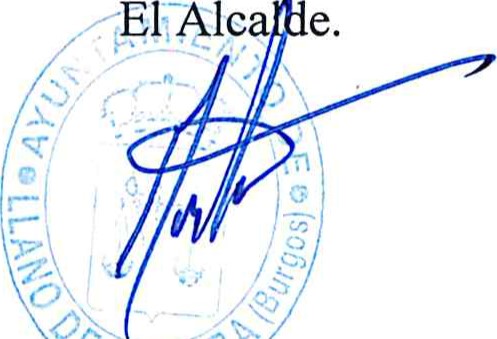 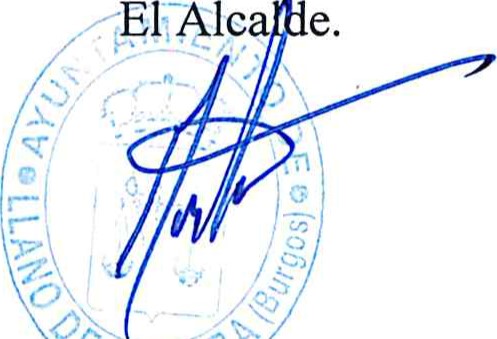 D. Martín-Díez del Hoyo.